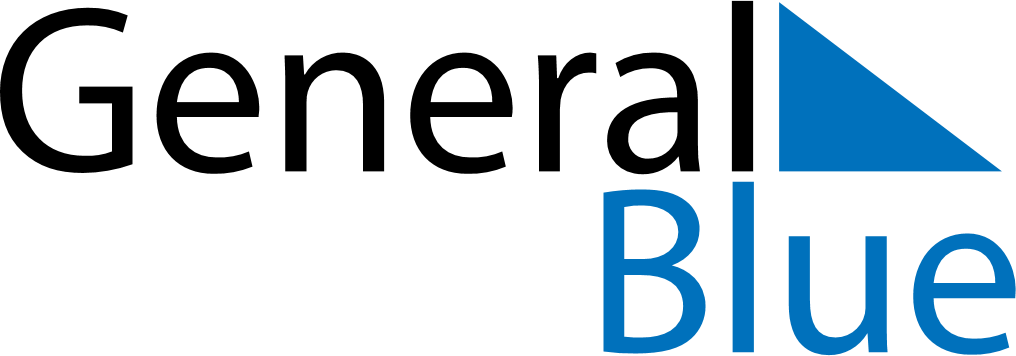 February 2020February 2020February 2020CanadaCanadaMondayTuesdayWednesdayThursdayFridaySaturdaySunday12Groundhog Day345678910111213141516Valentine’s Day17181920212223242526272829